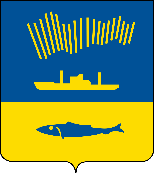 АДМИНИСТРАЦИЯ ГОРОДА МУРМАНСКАП О С Т А Н О В Л Е Н И Е                                                                                                          №        В соответствии с Федеральным законом от 06.10.2003 № 131-ФЗ 
«Об общих принципах организации местного самоуправления в Российской Федерации», в целях улучшения благоустройства, обеспечения чистоты и порядка на территории города Мурманска, а также поддержания надлежащего внешнего вида зданий и сооружений п о с т а н о в л я ю: 1. Провести месячник по санитарной очистке и благоустройству города Мурманска (далее – месячник) в два этапа: с 15.04.2024 по 28.05.2024 и 
с 19.08.2024 по 29.09.2024.2. Провести 25.05.2024 и 21.09.2024 общегородские субботники по санитарной очистке берегов природных водных объектов города Мурманска: озер Семеновского, Окуневого, Среднего, Глубокого, Чистого и Ледового.3. Провести 27.04.2024 и 11.05.2024 общегородские субботники по санитарной очистке и благоустройству города Мурманска.4. Предложить физическим и юридическим лицам, осуществляющим деятельность по управлению многоквартирными домами, в период проведения месячника: 4.1. Организовать информирование населения, проживающего в обслуживаемом жилищном фонде, о сроках проведения месячника, провести разъяснительную и агитационную работу среди жителей в целях обеспечения их активного участия в общегородских субботниках по санитарной очистке берегов природных водных объектов и по санитарной очистке и благоустройству города Мурманска (далее – общегородские субботники).4.2. Организовать выполнение работ по санитарной очистке и благоустройству придомовых территорий города Мурманска, в том числе рыхление снега (в период проведения первого этапа месячника); сбор и вывоз мусора; очистку фасадов зданий и других объектов, находящихся на придомовой территории, от самовольно размещенных объявлений, вывесок, афиш, агитационных материалов, надписей, рисунков, графических изображений и других элементов.4.3. Привести придомовую территорию и объекты благоустройства, расположенные на ней, в надлежащее состояние.4.4. Согласовать графики вывоза мусора со специализированными организациями и представить их в муниципальное казенное учреждение «Новые формы управления».4.5. Обеспечить участников общегородских субботников по санитарной очистке и благоустройству города Мурманска, осуществляющих уборку придомовых территорий города Мурманска, необходимым инвентарем и обеспечить вывоз мусора с придомовой территории.4.6. Направить в муниципальное казенное учреждение «Новые формы управления» информацию о проведении общегородских субботников по санитарной очистке и благоустройству города Мурманска на придомовых территориях, а также отдельно по первому и второму этапу месячника по форме согласно приложению № 1 к настоящему постановлению.5. Предложить руководителям учреждений, организаций, предприятий всех форм собственности в периоды с 15.04.2024 по 28.05.2024 и с 19.08.2024 по 29.09.2024:5.1. Организовать уборку закрепленных и прилегающих территорий, вывоз мусора, приведение фасадов зданий в надлежащее состояние.5.2. Обеспечить участников, осуществляющих уборку закрепленных и прилегающих территорий, необходимым инвентарем.5.3. Направить в управления административных округов города Мурманска информацию о проведении каждого общегородского субботника на закрепленных и прилегающих территориях, а также отдельно о результатах месячника по форме согласно приложению № 2 к настоящему постановлению.6. Управлениям Ленинского, Октябрьского, Первомайского административных округов города Мурманска (Костин А.А., Ширшова Е.В., Боянжу А.В.):6.1. В сроки до 15.04.2024 и до 19.08.2024 создать штабы по проведению первого и второго этапов месячника.6.2. Обеспечить контроль выполнения работ по санитарной очистке и благоустройству территорий административных округов города Мурманска.6.3. Направить в комитет по развитию городского хозяйства администрации города Мурманска сводную информацию о проведении каждого общегородского субботника не позднее двух рабочих дней после проведения общегородского субботника, а также отдельно о результатах месячника не позднее двух рабочих дней после окончания месячника по форме согласно приложениям №№ 2, 3 к настоящему постановлению.7. Мурманскому муниципальному бюджетному учреждению «Управление дорожного хозяйства» (Рысев Д.Е.): 7.1. Обеспечить участников общегородских субботников необходимым инвентарем и организовать вывоз собранного мусора.7.2. Осуществить прием снега, убранного в ходе проведения общегородских субботников на обслуживаемых территориях, в соответствии с постановлением администрации города Мурманска от 23.10.2014 № 3545 
«Об определении мест временного складирования снега на территории муниципального образования город Мурманск».8. Муниципальному автономному учреждению культуры «Мурманские городские парки и скверы» (Сирица Д.В.) обеспечить инвентарем участников общегородских субботников на закрепленных за учреждением объектах и организовать вывоз собранного мусора.9. Предложить акционерному обществу «Завод по термической обработке твердых бытовых отходов» (Лебедев И.М.) (далее – Завод ТО ТБО) изыскать возможность за счет собственных средств осуществить прием мусора на Завод ТО ТБО от Мурманского муниципального бюджетного учреждения «Управление дорожного хозяйства» и муниципального автономного учреждения культуры «Мурманские городские парки и скверы».10. Предложить Мурманскому филиалу акционерного общества «Ситиматик» (Соснин Д.А.) изыскать возможность за счет собственных средств осуществить прием мусора в количестве не более 100 тонн на полигон твердых коммунальных отходов, расположенный на территории земельного участка с кадастровым номером 51:01:2203001:101, от Мурманского муниципального бюджетного учреждения «Управление дорожного хозяйства» и муниципального автономного учреждения культуры «Мурманские городские парки и скверы».11. Муниципальному казенному учреждению «Новые формы управления» (Раев А.В.) направить в комитет по развитию городского хозяйства администрации города Мурманска сводную информацию о проведении каждого общегородского субботника и о результатах каждого этапа месячника не позднее двух рабочих дней после проведения общегородского субботника или окончания этапа месячника по форме согласно приложению № 1 к настоящему постановлению.12. Комитету по развитию городского хозяйства администрации города Мурманска (Нерубащенко Н.Ю.):12.1. Обеспечить контроль выполнения работ по санитарной очистке и благоустройству улично-дорожной сети города Мурманска.12.2. По окончании месячника обобщить полученные от управлений административных округов города Мурманска и муниципального казенного учреждения «Новые формы управления» сведения и направить информацию 
о проведении месячника в администрацию города Мурманска.13. Отделу информационно-аналитической работы и взаимодействия со СМИ администрации города Мурманска (Рихтер Н.В.) подготовить и разместить в газете «Вечерний Мурманск» и на официальном сайте администрации города Мурманска в сети Интернет обращение к руководителям организаций и предприятий всех форм собственности, общественным организациям, движениям, политическим партиям, жителям города Мурманска с приглашением принять участие в общегородских субботниках.14. Отделу информационно-технического обеспечения и защиты информации администрации города Мурманска (Кузьмин А.Н.) разместить настоящее постановление с приложениями на официальном сайте администрации города Мурманска в сети Интернет. 15. Редакции газеты «Вечерний Мурманск» (Елкин А.Е.) опубликовать настоящее постановление с приложениями.16. Настоящее постановление вступает в силу со дня подписания.17. Контроль за выполнением настоящего постановления возложить на И.о. первого заместителя главы администрации города Мурманска                       Левченко Л.М.Глава администрации города Мурманска                                                                         Ю.В. Сердечкин